Entry FormName: 		_____________________________________Club:			_____________________________________Division:		_____________________________________(A, B, C, + Junior Event – Open to all players)Phone:		_____________________________________Email:		_____________________________________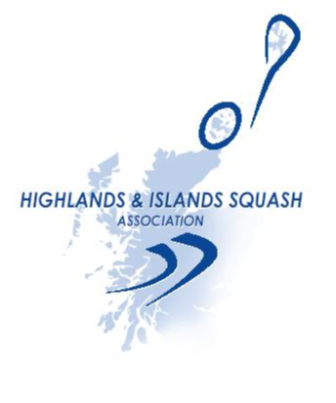 Venue:		Thurso Squash, Tennis & Racketball			Club, Millbank Road, Thurso, KW14			8PSDates:		14th + 15th November, 2015Contact:		Garry McKayT: 07890 878 611E: garrymckay17@btinternet.com Closing Date: 	Friday 6th NovemberEntry Fee:		£10 (cheques payable to HISA)Electronic Entries:	garrymckay17@btinternet.com Postal Entries:	Garry McKay, c/o Inverness Tennis  & Squash Club, Bishops 			Road, Inverness, IV3 5SB